TuesdaySkill Check: Retrieve and Record information (2b)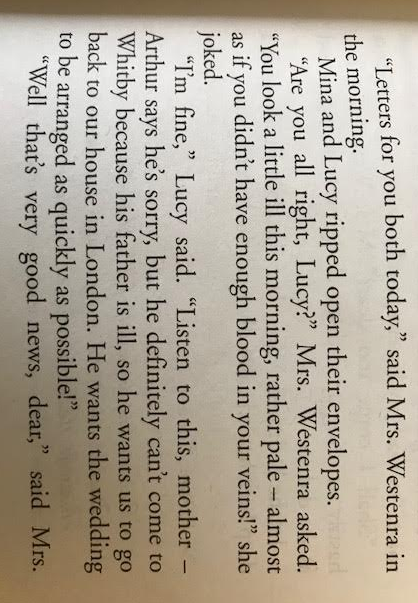 Circle the correct optionHow did Mina and Lucy open their letters?RippedToreQuicklyRoughlyHow did Lucy look in the morning?SickPale Unwell SleepyArthur can’t come to Whitby because:He is busy at workHe is illHis father is poorlyHe wants to get married quickly.TuesdayQuestion TimeOrdering boxes act. Question TimeOrdering boxes act. Mina leaves the kitchen with her letterMrs Westenra wants Mina to tell her what’s in the letterMina receives a letterMina discovers where Jonathan isMrs Westenra comments on Lucy’s healthMina opens her letterMina leaves the kitchen with her letterMrs Westenra wants Mina to tell her what’s in the letterMina receives a letterMina discovers where Jonathan isMrs Westenra comments on Lucy’s healthMina opens her letter